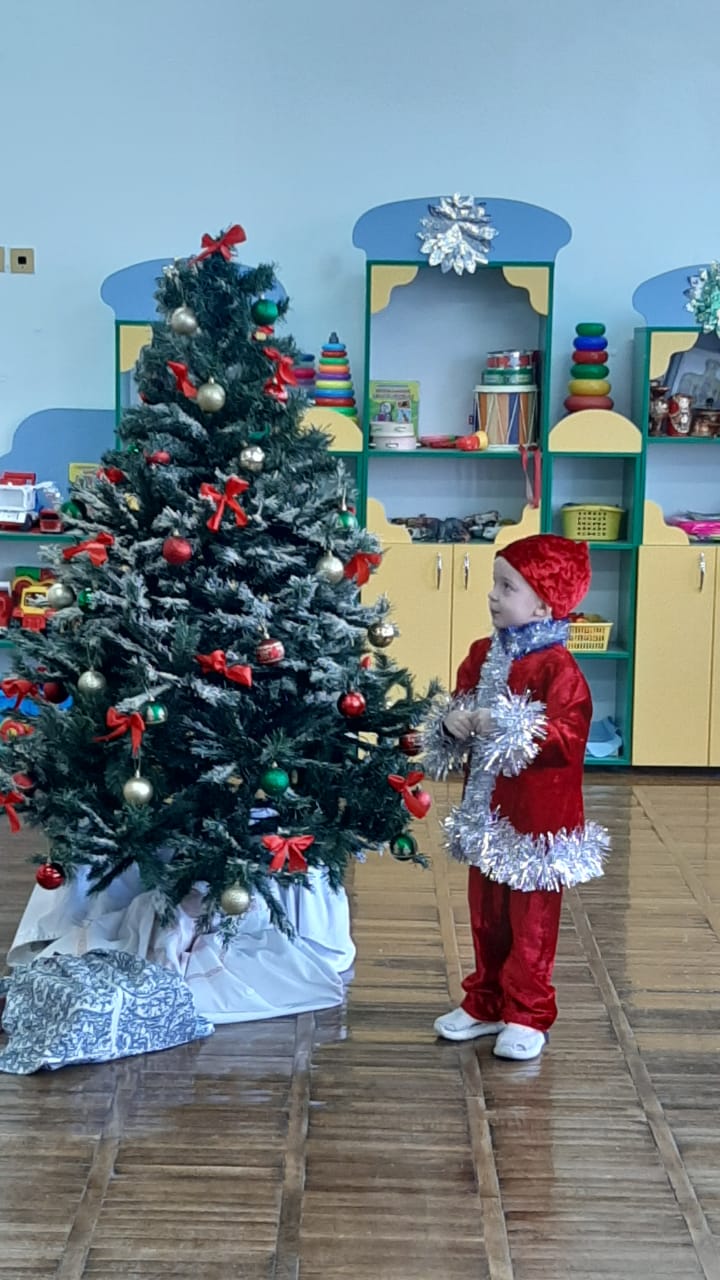 Наша елка велика…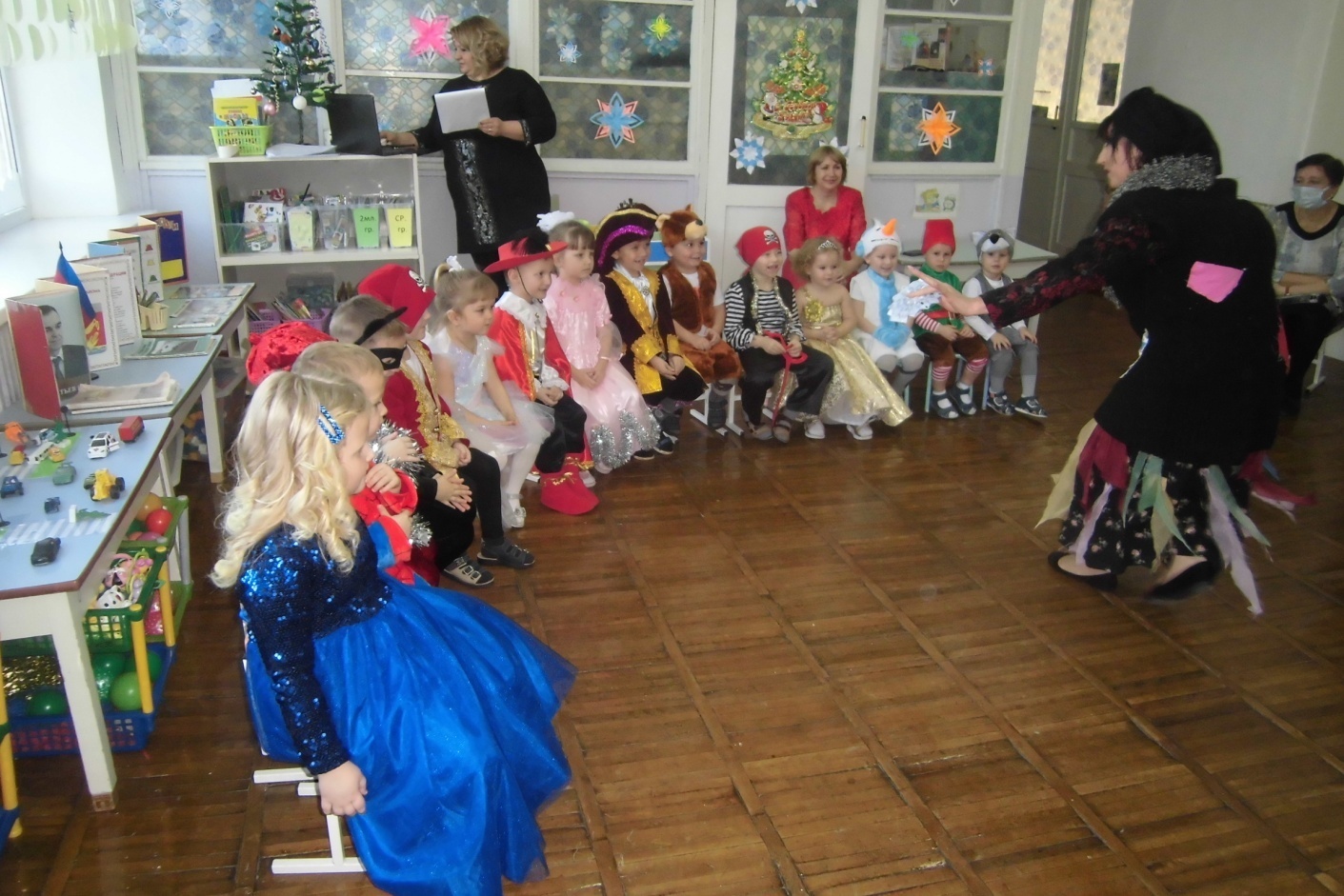 А вот и Баба Яга 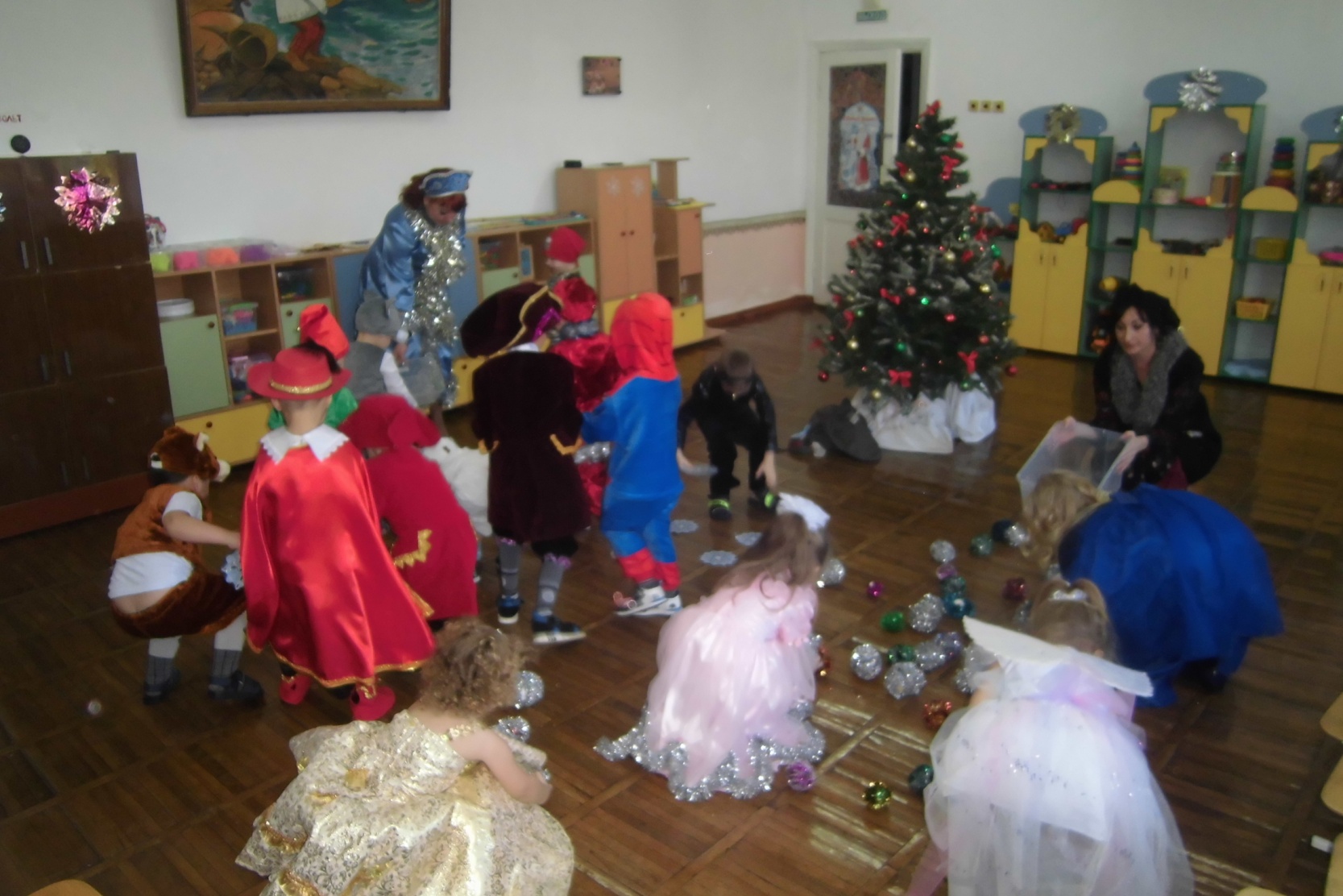 Игра «Снежинки и снежки»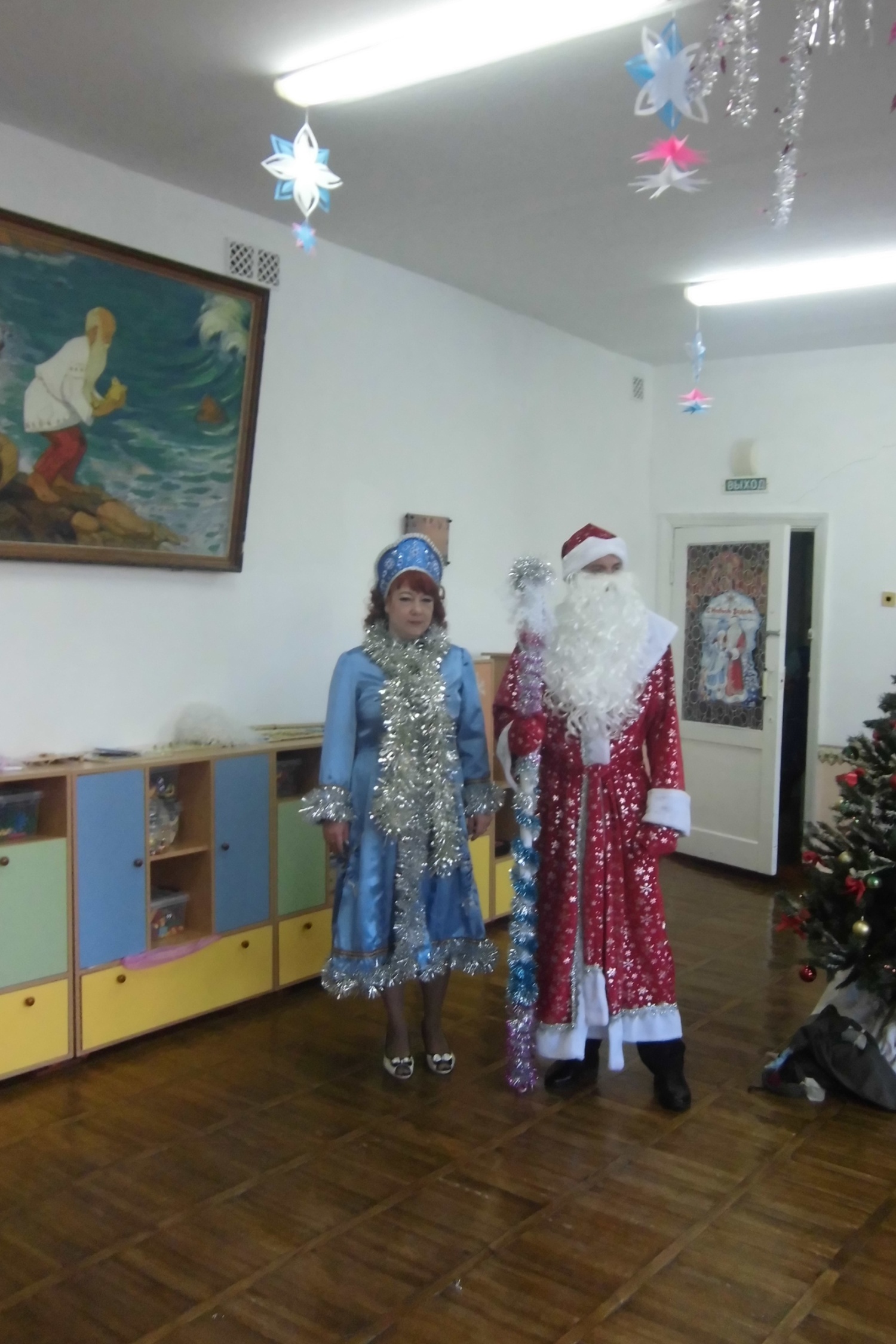 Бодрые волшебники нашего праздника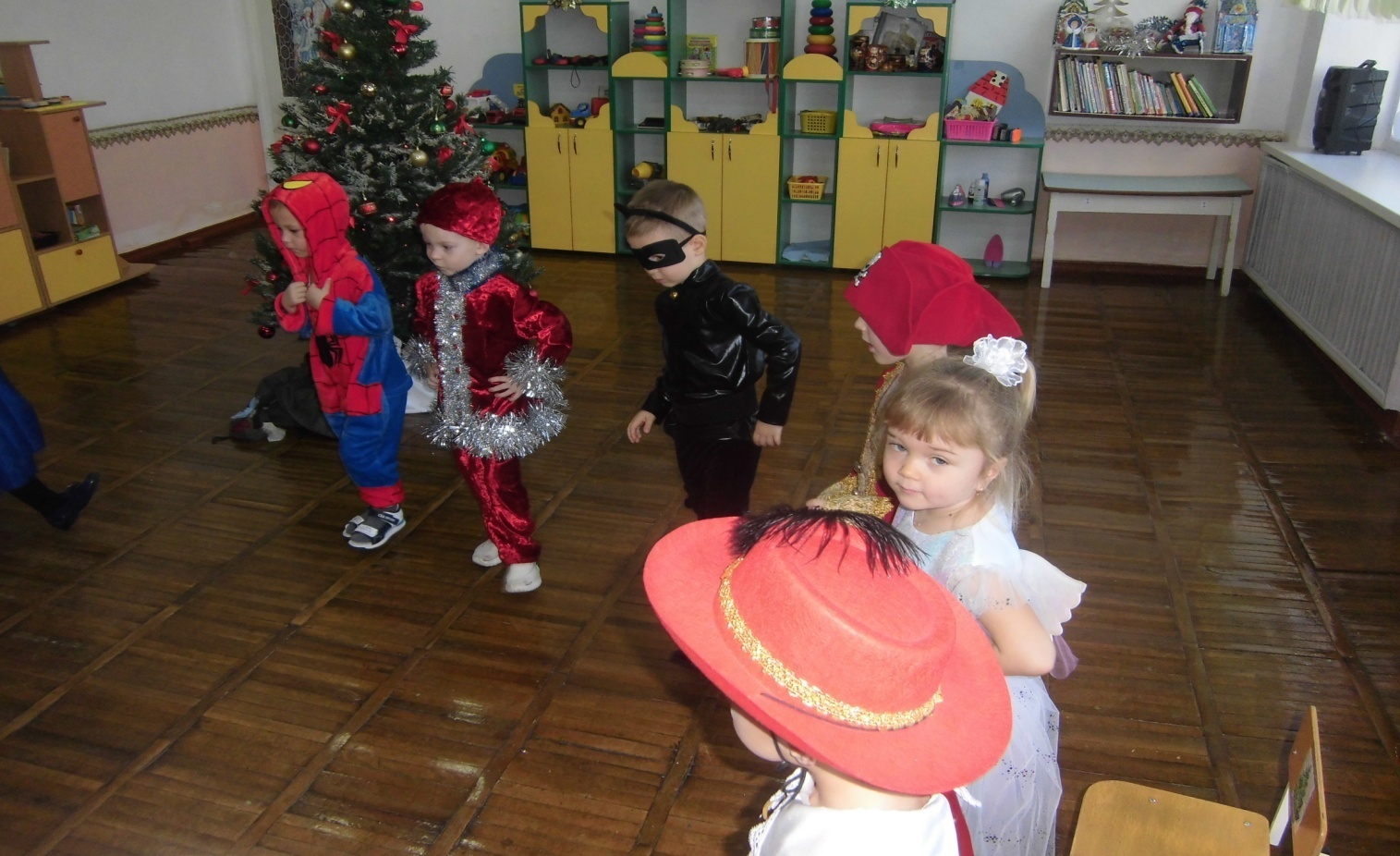 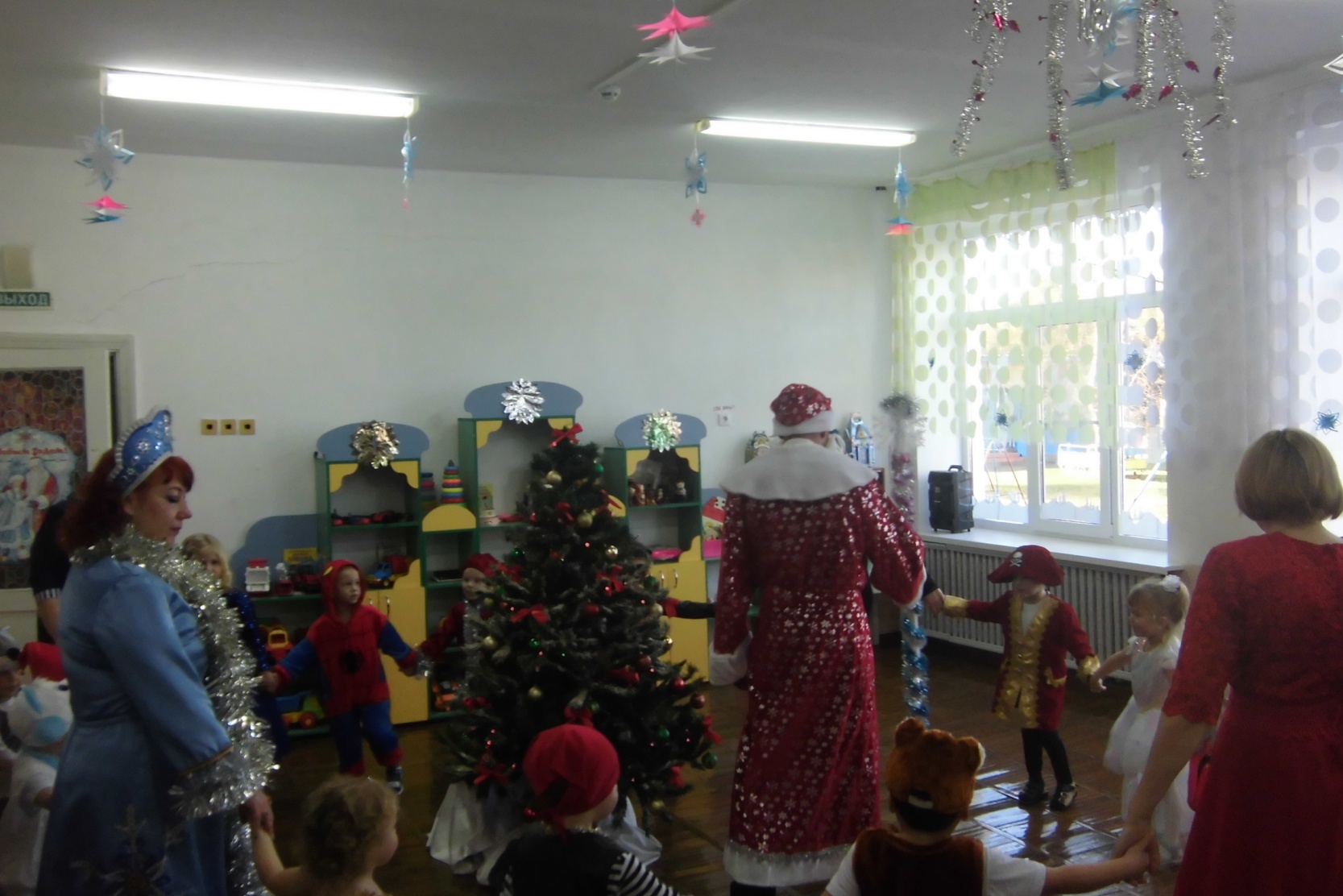 Песни и танцы около ёлочки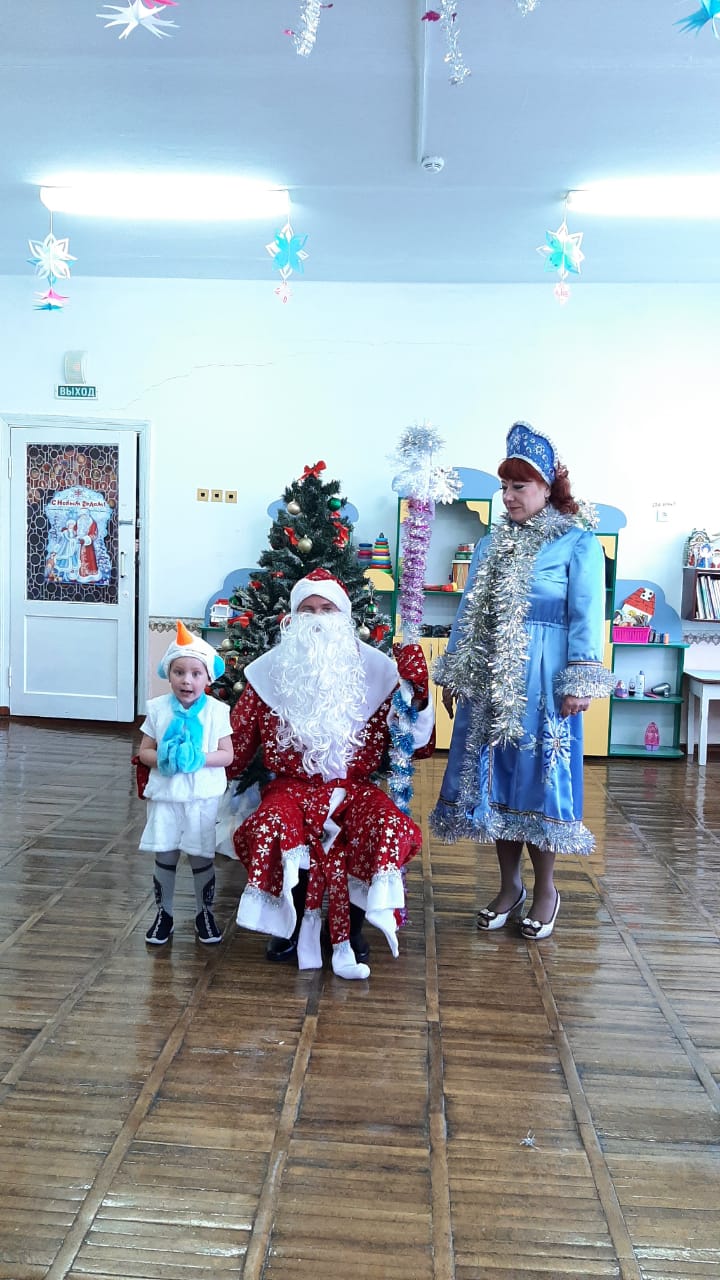 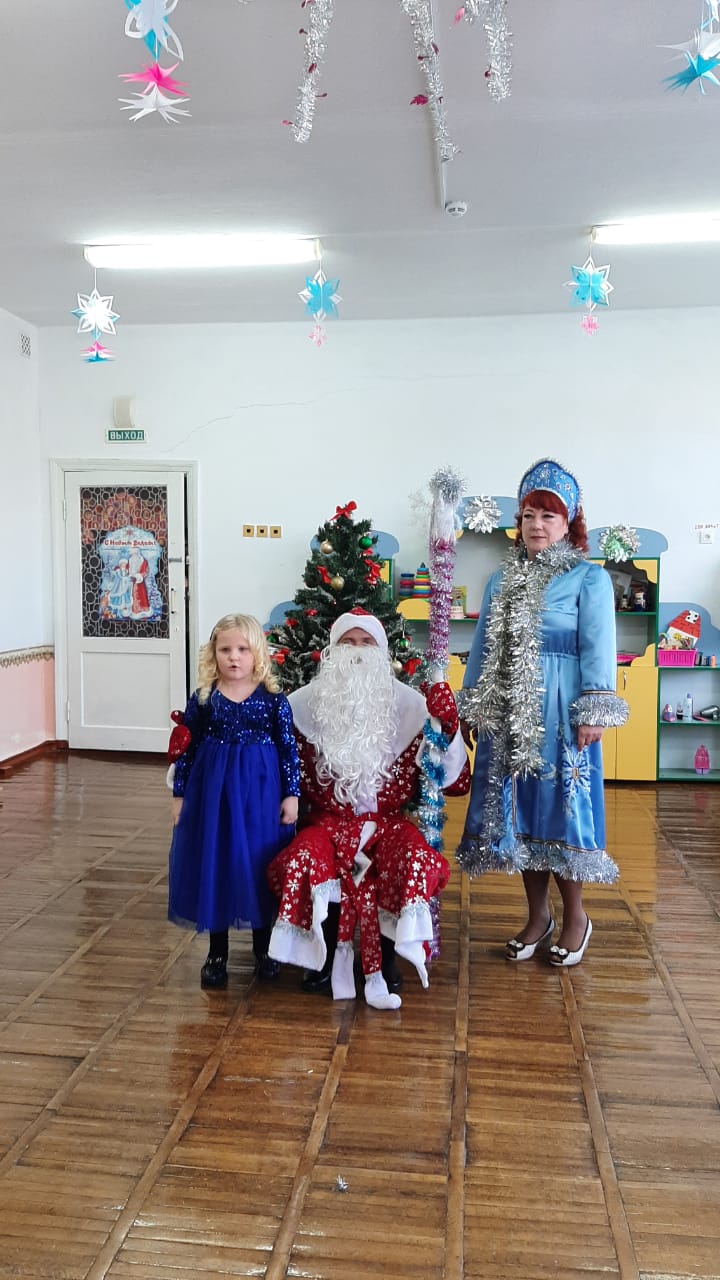 Стихи для Деда Мороза и Снегурочки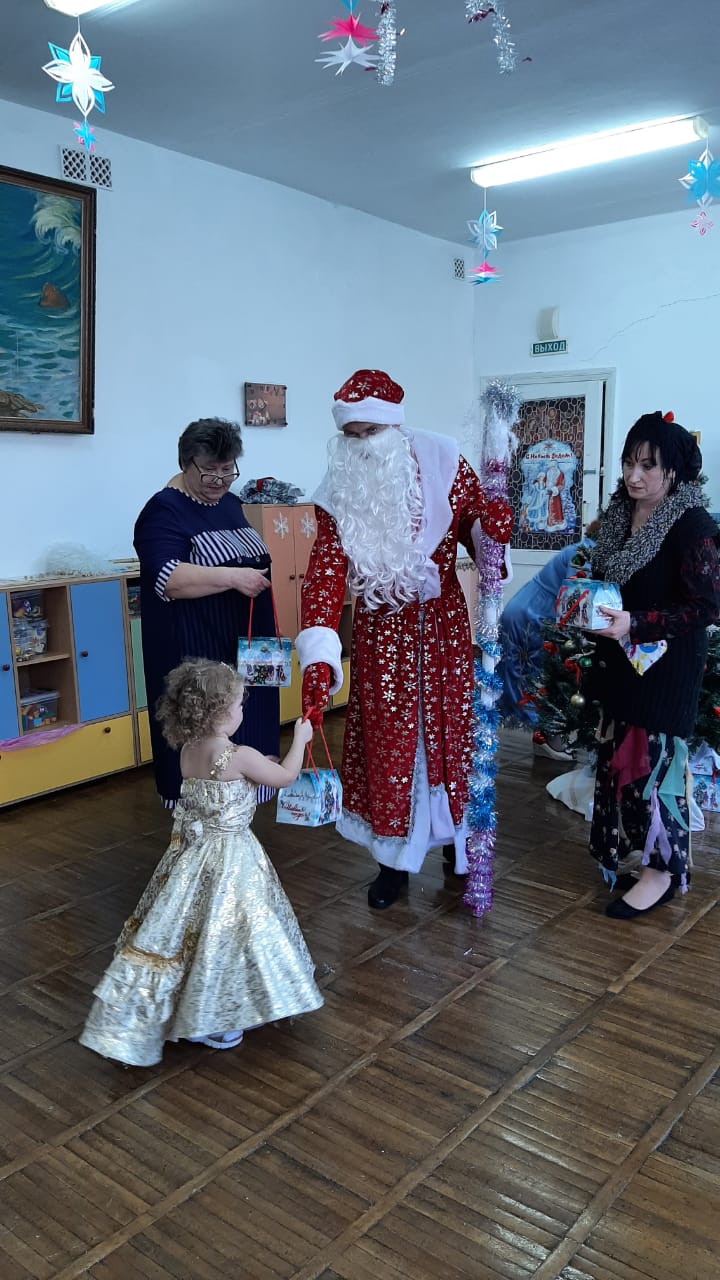 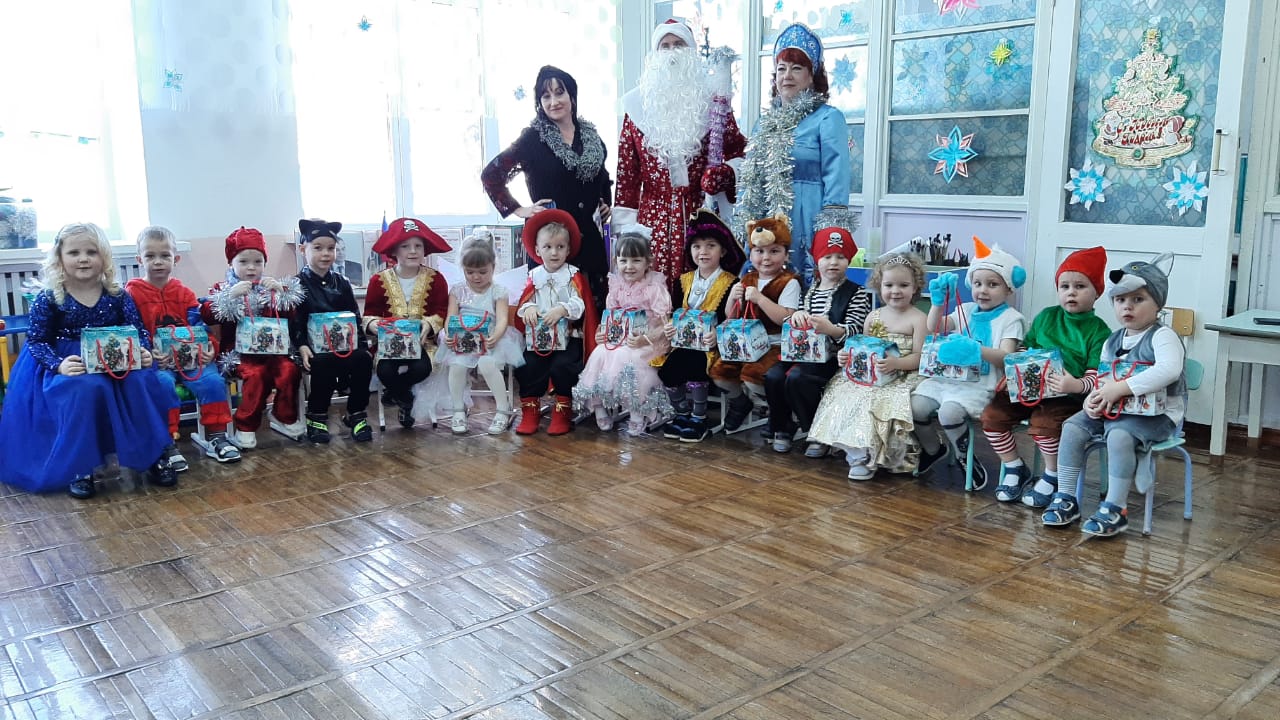 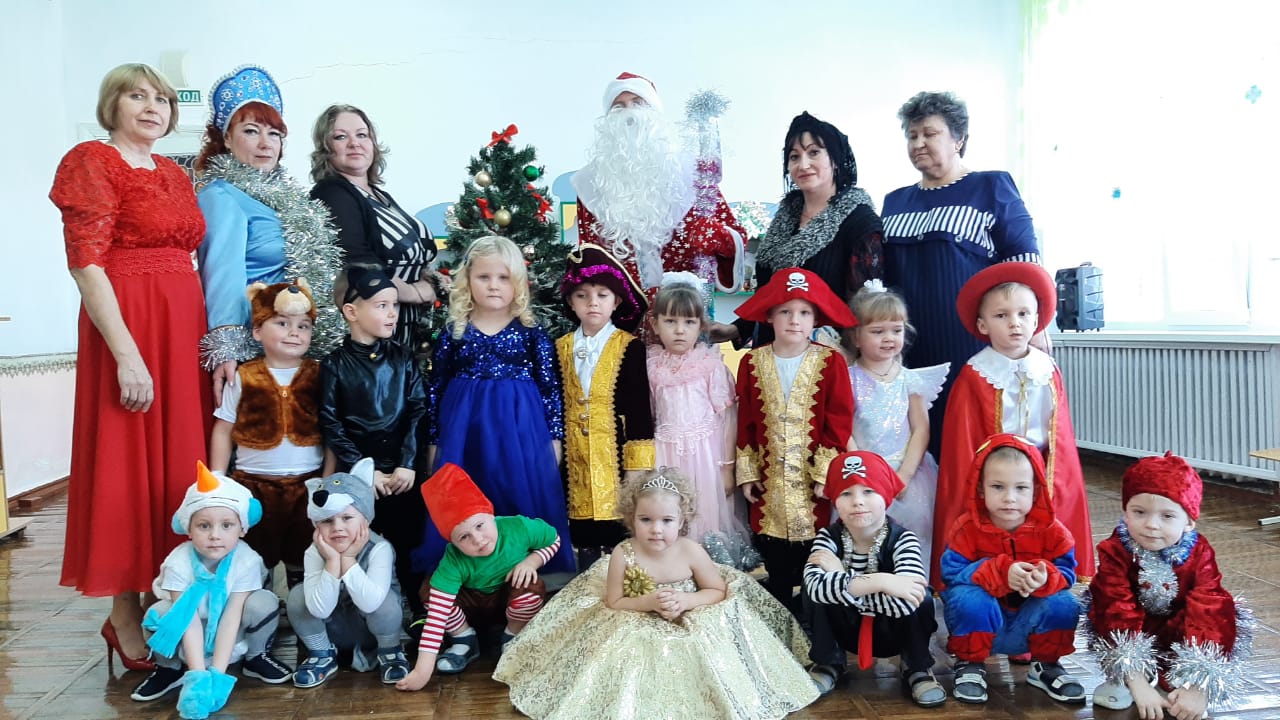 Сказочный праздник новый год 2020г